BL5229Assignment: Option 1 Simulation: evolution of populationLet us consider a population P that evolves under a discrete model, i.e. we follow the evolution of P(t) for time t that takes discrete values (we will assume t = 0, 1, 2,….). We consider a very simple model for this evolution. Let us assume that this population can take a maximum value Pmax. Instead of considering the value of the population P(t), we will instead compute X(t) = P(t)/Pmax. Note that X(t) takes values between 0 and 1.We consider a very simple model for the evolution of X(t):X(t) = R X(t-1) ( 1 – X(t-1) )					(1)Namely, the population at time t is is completely determined by its value one step prior. In this equation, R is a parameter between 0 and 4. Note that this model is intended to capture two effects:When the population is small, it will increase at a rate proportional to the current populationWhen the population becomes large, there is a “starvation” effect that limits its growth.This equation seems simple, but it generates unusual behaviors. You can learn more about it at:https://en.wikipedia.org/wiki/Logistic_mapWe will study it as part of this project.Part ABelow is a small Matlab script that computes the evolution of X(t) over 100 values of t, with the initial value for X set to 0.5, and R set to 2.5:R = 2.5;Nval = 100;time=0:1:Nval-1;figure;x=zeros(Nval,1);x(1) = x0(i);for j = 2:Nvalx(j) = R*x(j-1)*(1-x(j-1));endplot(time,x);xlabel('Time')ylabel('Population')Starting from the code, you will generate 4 plots showing the evolution of X(t) for 4 different values of R, namely R= 0.5, R =2.0, R = 3.25, and R = 3.8. For each value of R, you will consider 9 different initial conditions, X = 0.1, 0.2, 0.3, 0.4, 0.5, 0.6, 0.7, 0.8, and 0.9, and show the corresponding evolutions of X(t) as a function of “time” on the same plot. Here is an example, for R = 2.5: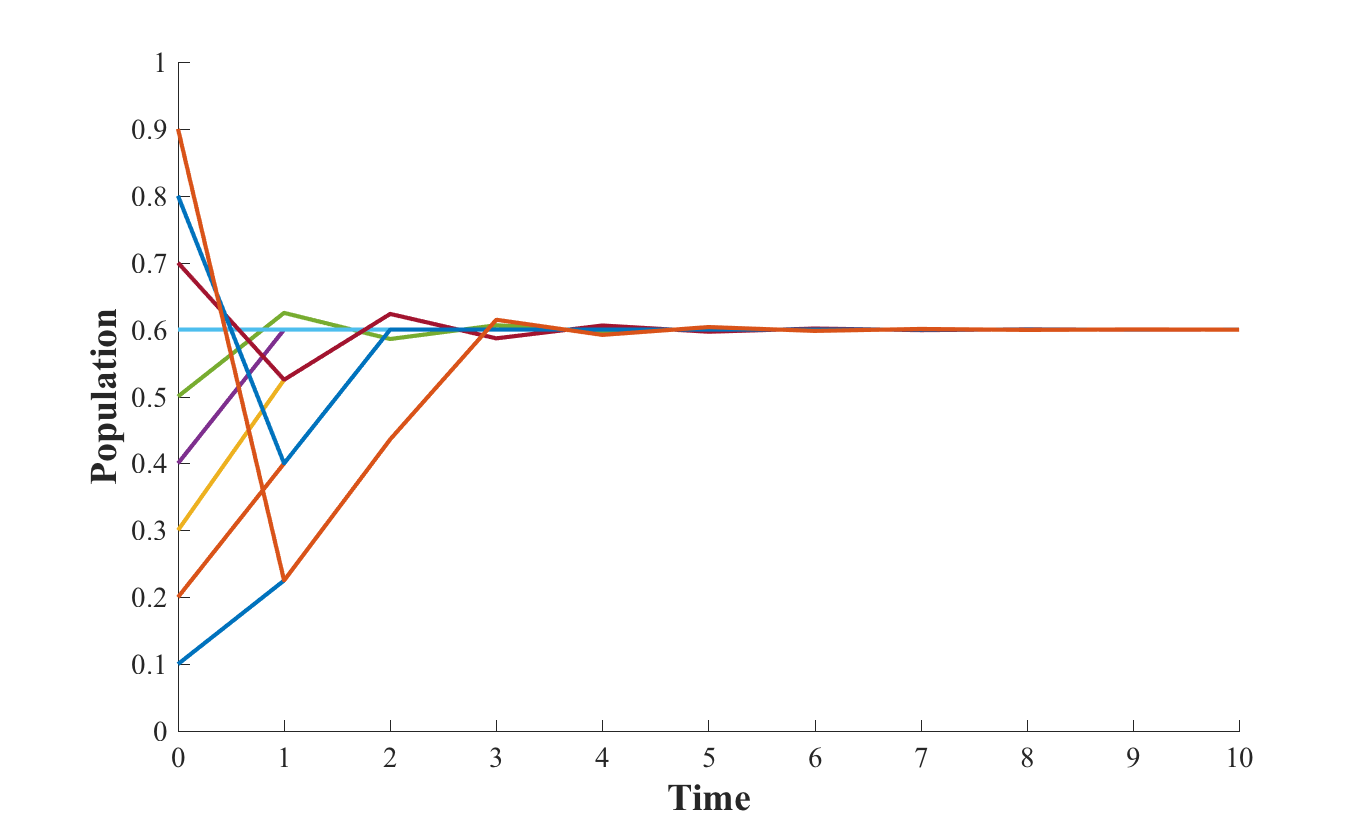 Do comment on the plots you observe!Part BIn part A, we have observed very different behaviors for the evolution of the population for different values of R. For some values of R, all trajectories seem to converge to that same value, while for other values of R, the population “converges” to different values for different initial values. Let us study this in more details. More specifically, for a large set of values of R between 2.0 and 4.0, you will store the end values of the trajectories of the population for a large set of initial conditions, and plot those values as a function of R. I am expecting a curve of the form: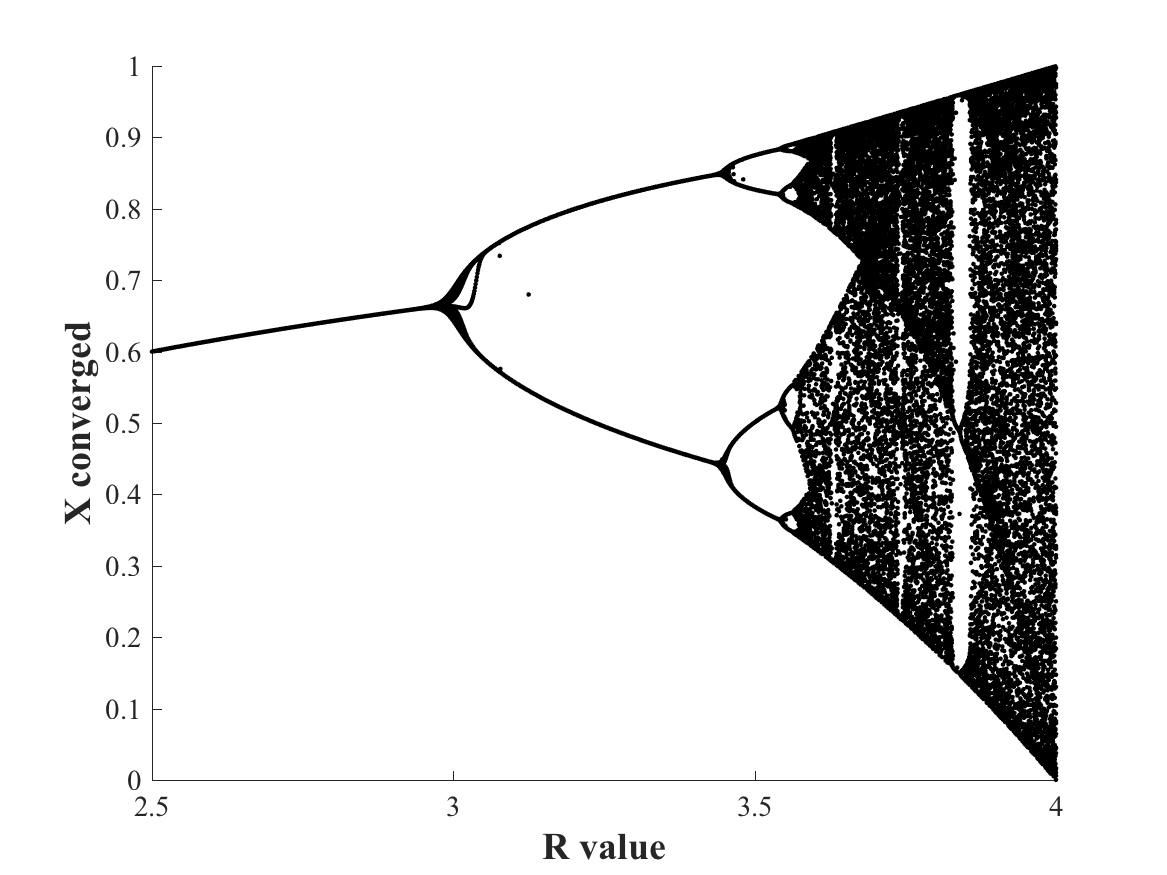 Make sure to explain what this curve means!Please provide both the source code of the program (s) you wrote, and a report describing the results.